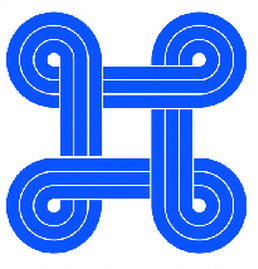 Finland House SocietyFinland House Society is seeking volunteers to sit on  the Board of Directors commencing March 15,2021.Duties: to attend monthly Board meetings (3rd Monday of each month except July/August).Thoughtfully contribute to the decision making made by the Board.Assist with various duties regarding committees, events, programs.Prior Director experience and knowledge of Robert’s Rules of Order is an asset but not necessary.Please contact Kathy Stenfors for more informationstenfors@shaw.ca 604-788-0937